END OF YEAR EXAMINATIONS, 2023FORM 2MARKING SCHEME1.	2.50+0.45=2.95mm	Reading 1		165,000g x 100065,00,000mg  	Either stepx 107mg  (A.O Accept without units)The weak adhesive force between mercury and glass makes mercury not wet the glass while strong adhesive force between water and glass makes water wet the glass.			Accept argument interms of cohesive forces.– Low atmospheric pressure in places high sea - Leakages at the valves and pistons of the lift pump x + x + x = x =  (2.5x)(a) A flow in which every particle of liquid passing a point follows the path of the preceeding particle. The velocity of the particles passing a certain point is the same and in one direction.	(b) - Bottom- the streamlines must be closer- Top - the streamlines must be spaced	(c) (i) (a)					1 Mark					1 Mark7. .Ethylated spirit is highly volatile. It evaporates easily taking away latent heat of vaporation.8. . (a) Pmax =  = 		      = 300N/m2	(b) P    =  = 		      = 750kg/m39. .	Matter is made up of small particles which are in constant random motion.	b – Smoke has the same density with air hence forms a suspension in air.	- Smoke particles become bright when illuminated and therefore can easily be seen.             c). .	They move in continuous random movement because of uneven bombardment by the invisible particles or molecules of the air.10.	Clockwise moments = Anticlockwise 	f x 0.7m = 1.4N x 0.3N 	f = 0.6N 11.	Recline property/light travels in a straight line;12.	Magnetism is easily induced in them. The dipoles of the keepers form a closed loop with those in the magnets hence protecting the magnets from being demagnetized;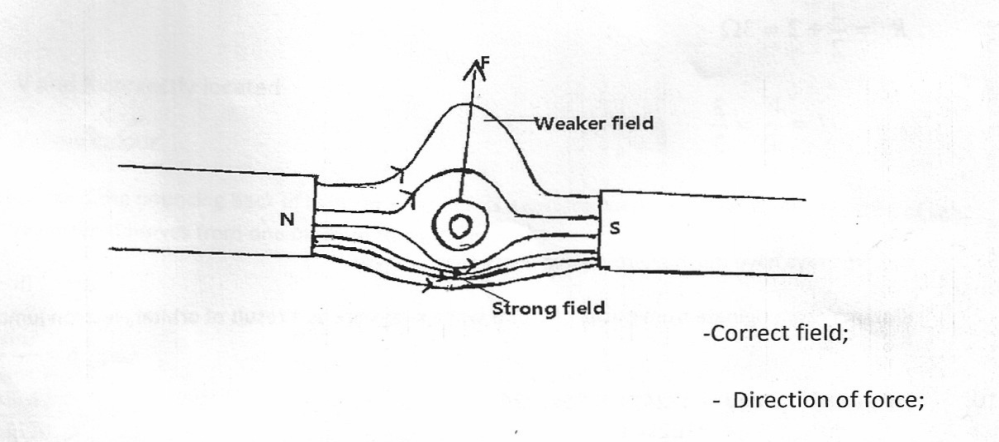 1314.	Relative density of the acid;	The voltage output;15.	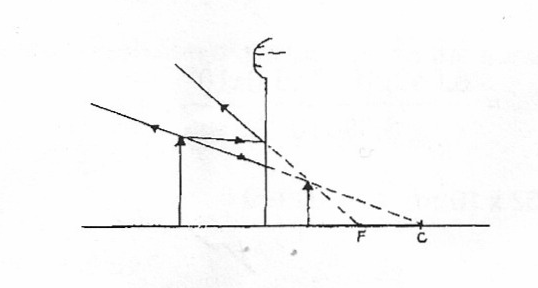 16.  But f= 	V=2.0x20      Final volume = 15.6 Volume of 200 drops = 15.6 – 15.5 			= 0.1cm3i)	Area of patch = r2= = 754.77 cm2ii) 	Volume of molecule = = = 6.62 x 10-7 cmThe oil patch is one molecule deepAny correct 2 @ 1 markTotal 2 marksI will bring the rod close to but not touching the spheres. The charges will be separated as shown 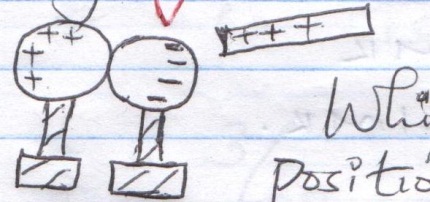 While the rod is still in position, I will separate the spheres and then remove the rod 1A	South 1B	North 15a)On the axis provided , sketch a graph of volume against temperature of water from Oo C to 200 C         2mks Volume (cm3)	Temperature (00C)b) During anomalous expansion of water , heat transfer is limited to conduction and radiation  only explain        (1mk)            water is a poor conductor of heat Speed = 2d		t = 500 = 2.5s          t		     	      20Speed	=	2 x 400 = 320m/s		   2.524. a) Flow rate = cross-section area * speed              = 1.6*10-4*1.2 ms-1               =1.92*10-4 m3s-1     b) The flow rate is constant        Volume efflux (Volume of water coming out) =v*2.0*10-2*10-4*40                                                                                   = 8*10-5 v m3s-1                                            Volume influx = Volume efflux                                        8*10-5v =1.92*10-4                                                            V = 2.4 ms-1Plane mirror Pinhole cameraImage is;Virtual 1Upright 1Same size as object1Image is;Real 1Inverted 1Size varies depending on distance 1Defect Correction PolarisationLocal action By depolarizer (potassium dichromate)1Amalgamation of Zinc plate1